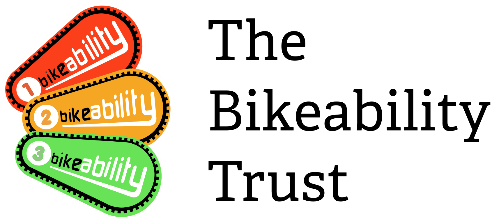 The table below maps out the key papers on child cycling and cycle training. Papers highlighted in bold are the most recent and robust primary studies. Papers in light grey text are by now quite old and were undertaken before the launch of Bikeability.Current (2014/15)Medium (2011 to 2013)Older (pre-2011)Safety impactsNFER hazard perception research (2015)Narrative review of child cycling (2015)Childwise brand awareness (2011)SDG brand awareness (2012)Ducheyne cycling skills (2013)RoSPA effectiveness of training (2001)TRL effectiveness of training (1996)Ipsos MORI parent survey (2010)Mott MacDonald Merseyside (2009)Colwell and Culverwell Bromley (2002)Frequency of cyclingNFER hazard perception research (2015)TABS school survey (2014)Ipsos MORI parent survey (2015)SDG school census data Herts (2012)SDG Tower Hamlets (2011)Atkins TTSI evaluation (2010)Ipsos MORI parent survey (2010)Mott MacDonald Merseyside (2009)Delivery modelsTransport Scotland parental (2011)Ducheyne cycling skills (2013)RoSPA effectiveness of training (2001)SDG Lambeth (2008)Macarthur Toronto scheme (1998)Barriers to child cycling:Parental perception of road dangerParent to parent peer pressureMode decision makersDistanceRoutineCar cultureSocio-demographicsChild attitudes (boys/girls)Terrain, weather, lightingIndependent mobility Cycle ownershipFree bus travelBenson and Scriven mode choice (2012)Ducheyne distance (2012)Trapp routine (2011)Loitz car culture (2013)Mott MacDonald Merseyside (2012)Edwards bus impacts (2013)Lorenc Parent peer pressure (2008)Ligtermoet distance to school (2010)Atkins TTSI evaluation (2010)TfL sociodemographics (2008)TfL cycle ownership (2008)